Name: _________________		Einfache AufgabenEinigt euch auf zwei einfache Aufgaben. 
Warum sind die Aufgaben einfach? Erklärt. Das kann euch helfen: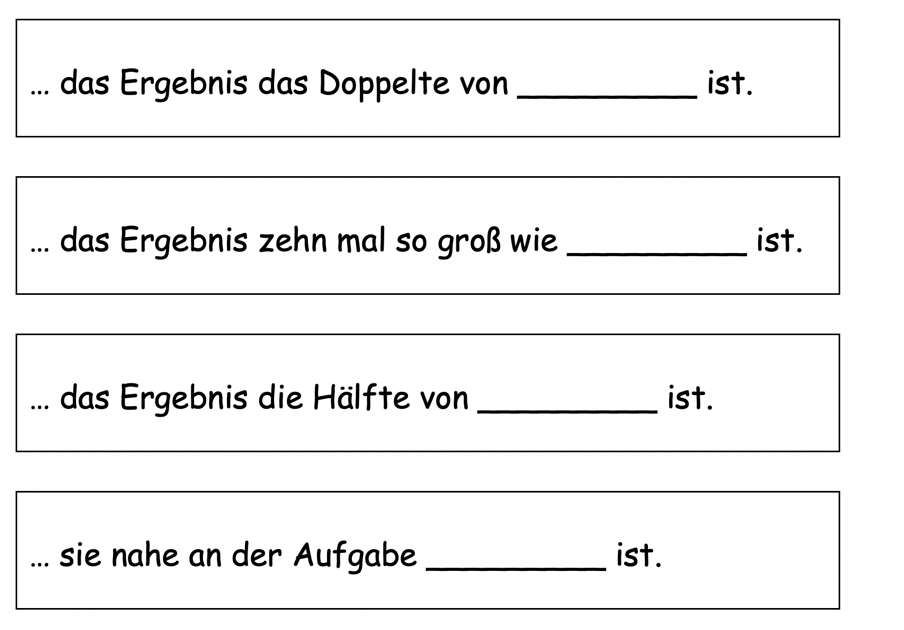 Die Aufgabe _______ ist einfach, weil…Die Aufgabe _______ ist einfach, weil…